FCTS posting and e-mail distribution December 28, 2023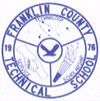 FRANKLIN COUNTY TECHNICAL SCHOOLFinance Sub-committee Meeting Wednesday January 3, 2024		 			   Location:	Franklin County Technical School									82 Industrial BlvdTime:     5:30 P.M.								Turners Falls, MA 01376FINANCE SUBCOMMITTEE MEMBERS:    Jeff Budine, Paul Doran, Bryan Camden,  Sandy Brown, Rich Kuklewicz AGENDAI.	Call to Order, Finance CommitteeII.	Approval of the FinCom Minutes of the December 6, 2023 meetingIII.	Budget transfers FY2024IV.	Contract Award for Pupil Transportation (Bus Contract)V.	Amendment to the Airport LeaseVI.	Acceptance of DonationsVII. 	Acceptance of FY2024 GrantsVII.	Results of the Surplus Equipment AuctionVIII.	Balance Sheets as submitted for E&D CertificationIX.	Capital Stabilization Fund updateX.	Adjourn	The listing of matters are those reasonably anticipated by the Chair which may be discussed at the meeting.  Not all items listed may in fact be discussed and other items not listed may also be brought up for discussion to the extent permitted by law.cc:   	Richard J. Martin, Superintendent; Brian Spadafino, Principal; Russ Kaubris, Business Manager; Richard Kuklewicz, School Committee Chairman